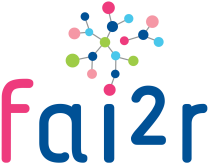 « Je déclare avoir recueilli le consentement de mon patient pour le passage de son dossier en Réunion de Concertation Pluridisciplinaire et l’avoir informé que ses données de santé sont gérées via un site sécurisé et sont partagées avec d’autres professionnels de santé à des fins de prise en charge diagnostique et thérapeutique »*tous les champs marqués par * sont obligatoires. Si l’une de ces informations est manquante, le patient ne pourra être inscrit.Médecin prescripteur                                        Médecin prescripteur                                        Médecin prescripteur de la RCP (nom, prénom)Médecin responsable du suivi du patient (Nom, prénom)Adresse postale pour envoi du Compte-rendu de RCP *Téléphone portable du médecin qui présentera le dossier *Date de la demandePatientPatientPatientPatientPatientNom*Date de naissance*Nom*Date de naissance*Lieu de Naissance*Prénom*Sexe*F MMotif de la prise en chargeMotif de la prise en chargeAntécédents familiauxAntécédents familiauxAntécédents personnelsAntécédents personnelsCritères de classificationCritères de classificationCritères de classificationDomaineCritèresScoreEpaississement cutanée (ne tenir compte que du score le plus élevé)Epaississement cutané des doigts des mains s’étendant au-delà des articulations MCP9Epaississement cutanée (ne tenir compte que du score le plus élevé)Doigts boudinés2Epaississement cutanée (ne tenir compte que du score le plus élevé)Atteinte des doigts ne dépassant pas les articulations MCP4Lésions pulpairesUlcères pulpaires digitaux2Lésions pulpairesCicatrices déprimées3TélangiectasiesTélangiectasies2Anomalies capillaroscopiquesAnomalies capillaroscopiques2Atteinte pulmonaireHTAP 3Atteinte pulmonaireFibrose pulmonaire 3Phénomène de RaynaudPhénomène de Raynaud3Histoire de la MaladieHistoire de la MaladieHistoire de la MaladieHistoire de la MaladieHistoire de la MaladieHistoire de la MaladieHistoire de la MaladieHistoire de la MaladieHistoire de la MaladieHistoire de la MaladieDiagnostic supposéDiagnostic supposéSi Autre :Si Autre :Si Autre :Si Autre :Diagnostic supposéDiagnostic supposéAnnée de début du RaynaudAnnée de début du RaynaudDiagnostic supposéDiagnostic supposéAnnée du 1er symptôme hors RaynaudAnnée du 1er symptôme hors RaynaudAtteintesinitialesinitiales Scs limitée Scs diffuse ScSineScs Scs limitée Scs diffuse ScSineScs Scs limitée Scs diffuse ScSineScs Scs limitée Scs diffuse ScSineScs Scs limitée Scs diffuse ScSineScs Scs limitée Scs diffuse ScSineScs Scs limitée Scs diffuse ScSineScsAtteintesinitialesinitialesdigestivedigestivedigestivedigestivedigestivecardiaquecardiaqueAtteintesinitialesinitialescrise rénale ou ATCDcrise rénale ou ATCDcrise rénale ou ATCDcrise rénale ou ATCDcrise rénale ou ATCDarticulairearticulaireAtteintesinitialesinitialesmusculairemusculairemusculairemusculairemusculairecalcinosescalcinosesAtteintesinitialesinitialesPID HTAPPID HTAPPID HTAPPID HTAPPID HTAPUlcérations digitales ou ATCDUlcérations digitales ou ATCDAtteintesinitialesinitialesAutres : texte.Autres : texte.Autres : texte.Autres : texte.Autres : texte.Autres : texte.Autres : texte.AtteintesactuellesactuellesRODNAN (/51) :RODNAN (/51) :RODNAN (/51) :RODNAN (/51) :RODNAN (/51) :cardiaquecardiaqueAtteintesactuellesactuellesdigestivedigestivedigestivedigestivedigestivearticulairearticulaireAtteintesactuellesactuellesmusculairemusculairemusculairemusculairemusculairecalcinosescalcinosesAtteintesactuellesactuellesPID HTAPPID HTAPPID HTAPPID HTAPPID HTAPUlcérations digitales ou ATCDUlcérations digitales ou ATCDAtteintesactuellesactuellescrise rénale ou ATCDcrise rénale ou ATCDcrise rénale ou ATCDcrise rénale ou ATCDcrise rénale ou ATCDAutres : texte.Autres : texte.Informations complémentairesInformations complémentairesInformations complémentairesPoidsPoidsTailleTailleInformations complémentairesInformations complémentairesInformations complémentairesTension artérielle (mmHg)Tension artérielle (mmHg)Tension artérielle (mmHg)Tension artérielle (mmHg)Informations complémentairesInformations complémentairesInformations complémentairesDyspnée (Classe I, II,III ou IV)Dyspnée (Classe I, II,III ou IV)Dyspnée (Classe I, II,III ou IV)Dyspnée (Classe I, II,III ou IV)Informations complémentairesInformations complémentairesInformations complémentairesAutresAutresAutresAutresBilan clinique et biologiqueBilan clinique et biologiqueBilan clinique et biologiqueBilan clinique et biologiqueBilan clinique et biologiqueBilan clinique et biologiqueAuto-anticorps spécifique de la sclérodermieAnti-centromèreAnti-centromèreAnti-centromèreAnti-topoisomérase I (Scl-70)Anti-topoisomérase I (Scl-70)Auto-anticorps spécifique de la sclérodermieAnti-PM/SclAnti-PM/SclAnti-PM/SclAnti-ARN polymérase IIIAnti-ARN polymérase IIIAuto-anticorps spécifique de la sclérodermieAutres Autres Autres Autres Autres Auto-anticorps non spécifique de la sclérodermieImagerie (Radio, TDM, IRM, Scanner, etc..)(type, résultats, date)Charger une imagerie pertinente pour la discussion :Charger une imagerie pertinente pour la discussion :Charger une imagerie pertinente pour la discussion :Charger une imagerie pertinente pour la discussion :Charger une imagerie pertinente pour la discussion :EFR(type, résultats, date)CVF (%)CVF/VEMS (%)CVF/VEMS (%)EFR(type, résultats, date)CPT (%)DLCO (%)DLCO (%)EFR(type, résultats, date)Merci de scanner les dernières EFR à mettre en annexeMerci de scanner les dernières EFR à mettre en annexeMerci de scanner les dernières EFR à mettre en annexeMerci de scanner les dernières EFR à mettre en annexeMerci de scanner les dernières EFR à mettre en annexeEchocardiographie(type, date, résultats)FEVG (%)PAPsPAPsEchocardiographie(type, date, résultats)Merci de scanner la dernière Echocardiographie à mettre en annexeMerci de scanner la dernière Echocardiographie à mettre en annexeMerci de scanner la dernière Echocardiographie à mettre en annexeMerci de scanner la dernière Echocardiographie à mettre en annexeMerci de scanner la dernière Echocardiographie à mettre en annexeAutres examens(types, date, résultats)Prise en charge Prise en charge Prise en charge déjà réaliséeTraitement actuelAvis de la RCPAvis de la RCPAvis demandé*Diagnostique  Thérapeutique AutreType de question*Question à poser*Eléments pertinents du contexte (avis du patient, ressources locales…)Niveau d’urgence